附件2：培训活动微信群二维码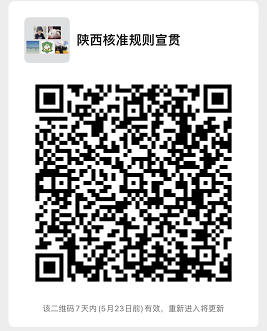 